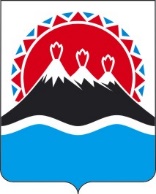 Р А С П О Р Я Ж Е Н И Е ПРАВИТЕЛЬСТВА КАМЧАТСКОГО КРАЯ                 г. Петропавловск-КамчатскийВ целях реализации распоряжения Правительства Российской Федерации от 05.02.2016 № 164-р, во исполнение распоряжения Правительства Российской Федерации от 23.06.2021 № 1692-рУтвердить План мероприятий на 2021-2025 годы по реализации в Камчатском крае второго этапа «Стратегии действий в интересах граждан старшего поколения в Российской Федерации до 2025 года» (далее – План) согласно приложению к настоящему распоряжению.Определить исполнительным органом государственной власти Камчатского края, ответственным за общую координацию реализации мероприятий, предусмотренных Планом, Министерство социального благополучия и семейной политики Камчатского края.Приложение к распоряжениюПравительства Камчатского краяот [Дата регистрации] № [Номер документа]План мероприятийна 2021-2025 годы по реализации в Камчатском крае второго этапа«Стратегии действий в интересах граждан старшего поколения в Российской Федерации до 2025 года»[Дата регистрации]№[Номер документа]Временно исполняющий обязанности Председателя Правительства - Первого вице-губернатора Камчатского края[горизонтальный штамп подписи 1]Е.А. Чекин№ п/пПредложение в региональный планСрок исполненияОтветственный исполнительРезультат12345Оказание государственных услуг, направленных на содействие занятости граждан старшего возраста:содействие гражданам в поиске подходящей работы;профессиональная ориентация граждан в целях выбора сферы деятельности (профессии), трудоустройства, прохождения профессионального обучения и получения дополнительного профессионального образования;профессиональное обучение и дополнительное профессиональное образование незанятых граждан, которым в соответствии с законодательством Российской Федерации назначена страховая пенсия по старости и которые стремятся возобновить трудовую деятельность;организация временного трудоустройства безработных граждан, испытывающих трудности в поиске работы;организации проведения оплачиваемых общественных работ;психологическая поддержка безработных граждан;социальная адаптация безработных граждан на рынке труда2021-2025 годыМинистерство труда и развития кадрового потенциала Камчатского краяРост уровня трудоустройства граждан старшего поколения, не менее чем на 5% относительно предыдущего периодаОрганизация профессионального обучения и дополнительного профессионального образования граждан предпенсионного и пенсионного возраста в целях освоения новой профессии или повышения имеющейся квалификации2021-2025 годыМинистерство труда и развития кадрового потенциала Камчатского края,Министерство образования Камчатского краяОбеспечение повышения конкурентоспособности граждан предпенсионного возраста, а также пенсионеров, планирующих возобновить трудовую деятельность на рынке труда, 100% от численности граждан данной категории, обратившихся за содействием в прохождении профессионального обучения и получении дополнительного профессионального образования, а также воспользовавшихся предложением службы занятости в прохождении соответствующего обучения Анализ обращений граждан предпенсионного и пенсионного возраста, поступающих в Министерство труда и развития кадрового потенциала Камчатского края и в Государственную инспекцию труда в Камчатском крае, о нарушении трудовых прав данной категории гражданВ течение 2021 года, ежеквар-тальноМинистерство труда и развития кадрового потенциала Камчатского краяПредотвращение и устранение фактов нарушения трудовых прав граждан предпенсионного и пенсионного возрастаИздание памятки о соблюдении трудовых прав граждан предпенсионного и пенсионного возрастадо 01.12.2021Министерство труда и развития кадрового потенциала Камчатского краяПовышение информированности граждан предпенсионного и пенсионного возраста о трудовых правах данной категории гражданПроведение встреч с работодателями по вопросам применения дистанционных форм занятости и гибкого режима работы для граждан старшего поколения2021 годМинистерство труда и развития кадрового потенциала Камчатского краяУвеличение количества вакансий для граждан старшего поколения на 10% относительно 2020 годаОрганизация дополнительного профессионального образования врачей и среднего медицинского персонала, оказывающих медицинскую помощь гражданам старшего поколения2021-2025 годыМинистерство здравоохранения Камчатского края,Министерство социального благополучия и семейной политики Камчатского краяУвеличение числа медицинских специалистов, оказывающих помощь гражданам старшего поколенияОбеспечение межведомственного взаимодействия органов исполнительной власти Камчатского края в сферах социального обслуживания и охраны здоровья в интересах граждан старшего поколения2021-2025 годыМинистерство здравоохранения Камчатского края,Министерство социального благополучия и семейной политики Камчатского краяПовышение качества оказания медицинской помощи и социального обслуживания граждан старшего поколенияВнедрение мер профилактики когнитивных расстройств у граждан старшего поколения2021-2025 годыМинистерство здравоохранения Камчатского края,Министерство социального благополучия и семейной политики Камчатского краяРаннее выявление когнитивных расстройств у граждан старшего поколения и своевременное оказание необходимой медицинской помощиВнедрение системы долговременного ухода за гражданами пожилого возраста и инвалидами, нуждающимися в уходе2021-2025 годыМинистерство социального благополучия и семейной политики Камчатского края,Министерство здравоохранения Камчатского краяОбеспечение гражданам, нуждающимся в уходе, поддержки их автономности, самореализации, здоровья, качества жизниРеализация стационарозамещающих технологий, позволяющих гражданам старшего поколения проживать дома (в семье)2021-2025 годыМинистерство социального благополучия и семейной политики Камчатского краяУвеличение количества граждан старшего поколения, получающих социальные услуги на дому в сочетании со стационарозамещающими технологиямиОбеспечение поддержки лиц, осуществляющих уход за гражданами старшего возраста2021-2025 годыМинистерство социального благополучия и семейной политики Камчатского краяПоддержка лиц, обеспечивающих уход за гражданами старшего поколения, в том числе дистанционно, создание школ ухода в целях обучения навыкам ухода за гражданами старшего поколенияРазвитие службы «Социальное такси» в целях создания условий для беспрепятственного доступа граждан старшего поколения с ограничениями обильности к объектам социальной инфраструктуры, местам отдыха и предоставляемым в них услугам2021-2025 годыМинистерство социального благополучия и семейной политики Камчатского краяОбеспечение гражданам старшего поколения с ограничениями мобильности беспрепятственного доступа к социально значимым организациям (жилым, общественным и производственным зданиям, строениям и сооружениям, включая те, в которых расположены физкультурно-спортивные организации, организации культуры, социального обслуживания, здравоохранения и др.)Улучшение условий проживания и повышение качества социального обслуживания граждан старшего поколения в организациях социального обслуживания, включая расширение штатной численности работников организаций, перечня оборудования, необходимого для оснащения организаций социального обслуживания2021-2025 годыМинистерство социального благополучия и семейной политики Камчатского краяСоздание безопасной и комфортной среды для получения социальных услуг гражданами старшего поколения в организациях социального обслуживанияСтроительство нового объекта социальной защиты «Дом-интернат для граждан пожилого возраста» на 200 мест2021-2025 годыМинистерство социального благополучия и семейной политики Камчатского края,Министерство строительства и жилищной политики Камчатского краяПовышение качества предоставления социальных услуг в стационарных организациях социального обслуживания, ликвидация очереди граждан на социальное обслуживание в стационарных организациях социального обслуживания общего типаОказание государственной поддержки социально ориентированных некоммерческих организаций, осуществляющих деятельность в интересах граждан старшего поколения, в том числе на конкурсной основе2021-2025 годыМинистерство развития гражданского общества, молодежи и информационной политики Камчатского краяРазвитие сектора некоммерческих организаций в сфере оказания социальных услуг гражданам старшего поколенияРазвитие отрядов добровольческого движения по оказанию помощи гражданам старшего поколения, в том числе получателям социальных услуг2021-2025 годы Министерство развития гражданского общества, молодежи и информационной политики Камчатского краяПовышение качества оказания социальной помощи гражданам старшего поколенияПроведение акций по оказанию помощи одиноким и одиноко проживающим пожилым гражданам, в том числе ветеранам Великой Отечественной войны, с участием учащихся образовательных организаций, волонтеров, представителей общественных организаций2021-2025 годыМинистерство развития гражданского общества, молодежи и информационной политики Камчатского краяПовышение качества оказания социальной помощи гражданам старшего поколенияПроведение краевых соревнований по видам спорта для ветеранов спорта2021-2025 годыМинистерство спорта Камчатского краяВовлечение граждан старшего поколения в занятия физической культурой и спортом, увеличение доли граждан старшего возраста, систематически занимающихся физической культурой и спортомПроведение зимнего и летнего фестивалей Всероссийского физкультурно-спортивного комплекса «Готов к труду и обороне» (ГТО)2021-2025 годыМинистерство спорта Камчатского краяПовышение уровня физической подготовленности граждан старшего поколенияПроведение регионального этапа Спартакиады пенсионеров России2021-2025 годыМинистерство спорта Камчатского краяПовышение уровня физической подготовленности граждан старшего поколенияСоздание для граждан старшего поколения в шаговой доступности условий для занятий физической культурой2021-2025 годыМинистерство спорта Камчатского краяПовышение уровня физической подготовленности граждан старшего поколенияОбеспечение территориальной и ценовой доступности мероприятий в сфере культуры, направленных на удовлетворение творческих потребностей граждан старшего поколения и вовлечение граждан старшего поколения в культурную жизнь и досуговую деятельность2021-2025 годыМинистерство культуры Камчатского краяСовершенствование доступности услуг культуры для граждан старшего поколенияПроведение мероприятий по развитию туризма в Камчатском крае для граждан старшего поколения2021-2025 годыМинистерство туризма Камчатского краяПродвижение лучших практик туристических проектов для граждан старшего поколенияОрганизация участия делегации Камчатского края во Всероссийских и окружных добровольческих фестивалях, форумах, слетах2021-2025 годы Министерство развития гражданского общества, молодежи и информационной политики Камчатского края Вовлечение граждан старшего поколения в добровольческую (волонтерскую) деятельность в целях повышения возможности самореализации и содействие активному долголетиюОрганизация и проведение информационно-разъяснительной работы о возможностях профессионального обучения и дополнительного профессионального образования, в том числе с использованием дистанционных форм обучения2021-2024 годы Министерство образования Камчатского краяУвеличение численности граждан старшего поколения, проходящих обучение и получивших образование, в том числе с применением дистанционных форм обученияОрганизация обучения граждан старшего поколения навыкам компьютерной грамотности2021-2025 годыМинистерство культуры Камчатского краяСовершенствование обеспечения доступа граждан старшего поколения к информационным и электронным образовательным ресурсамПроведение регионального этапа Всероссийского чемпионата по компьютерному многоборью среди пенсионеров2021-2025 годыМинистерство социального благополучия и семейной политики Камчатского краяСовершенствование обеспечения доступа граждан старшего поколения к информационным и электронным образовательным ресурсамПроведение информационно-разъяснительной работы, публикация в средствах массовой информации, размещение на информационных ресурсах в информационно-телекоммуникационной сети «Интернет» информационных материалов, направленных на формирование уважительного отношения к гражданам старшего поколения, пропаганду семейных традиций правопреемственности поколений2021-2025 годыМинистерство культуры Камчатского краяФормирование позитивного и уважительного отношения к гражданам старшего поколенияОказание содействия в проведении Международного форума «Старшее поколение», Национальной конференции «Общество для всех возрастов», социального проекта «50 плюс»2021-2025 годыМинистерство культуры Камчатского краяСодействие распространению лучших направлений в работе с гражданами старшего поколения по повышению качества и продолжительности жизниУчастие в мероприятиях форума-презентации лучших практик субъектов Российской Федерации по доступности услуг культуры для граждан старшего поколения2021-2025 годыМинистерство культуры Камчатского краяРасширение доступности услуг культуры для граждан старшего поколения